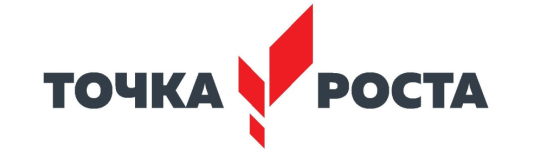 Расписаниезанятий Центра образования цифровых и гуманитарных технологий «Точка роста» на 2022– 2023 учебный  годДень неделиВремя проведенияКлассФорма деятельностиФИО учителяКабинет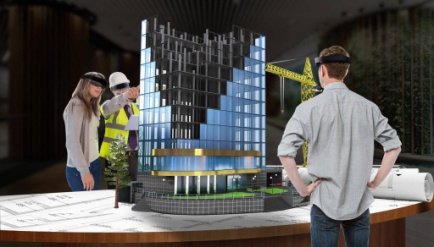 Понедельник15.00 – 16.305-8Промышленный дизайн. 3D-моделирование.Даниленко Марина Николаевна12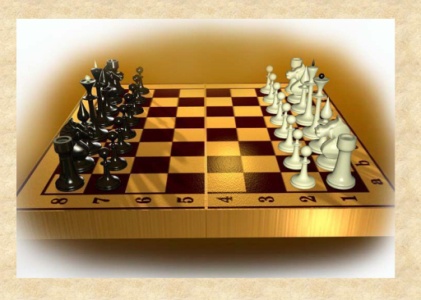 Понедельник15.00 – 15.405-8Шахматный клуб «Эверест»Перегудова Светлана Михайловна13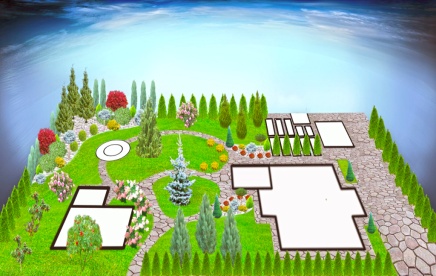 Вторник15.00 – 15.401-2Геоквантум. Юные путешественникиУскова Ирина Александровна13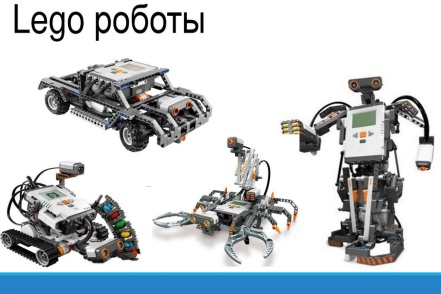 Вторник 15.00 – 15.405-7Инженерная мастерская. Робототехника на основе LegoMindstorms EV3.Савин Андрей Геннадьевич12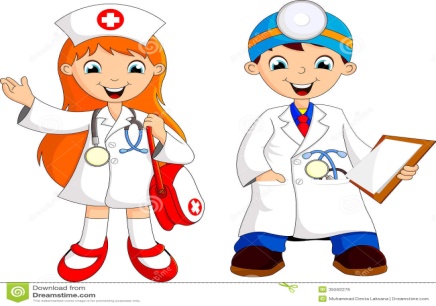 Среда15.00 – 15.408а8бШкола безопасности «Юный медик»Родичкина Айшат Магомедовна13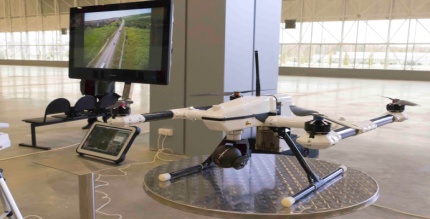 Четверг  15.00 – 15.408-11Инженерная мастерская. БПЛА-перспективы.Савин Андрей Геннадьевич12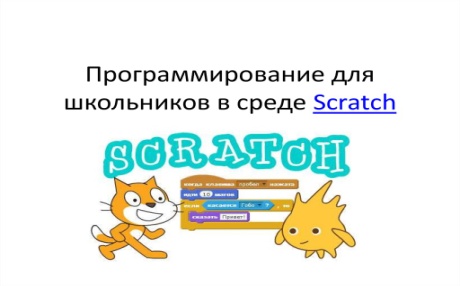 Пятница15.00 – 15.404Инженерная мастерская. Программирование в среде ScratchСавин Андрей Геннадьевич12